Massachusetts Department of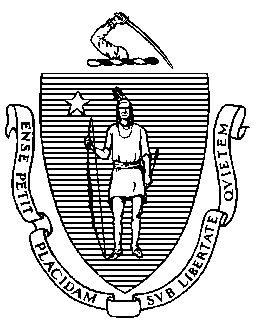 Elementary and Secondary Education75 Pleasant Street, Malden, Massachusetts 02148-4906 	       Telephone: (781) 338-3000                                                                                                               TTY: N.E.T. Relay 1-800-439-2370MEMORANDUMJeff WulfsonActing CommissionerTo:Members of the Board of Elementary and Secondary EducationFrom:	Jeff WulfsonDate:	March 16, 2018Subject:Grant Packages for the Board of Elementary and Secondary EducationPursuant to the authority given to me by the Board of Elementary and Secondary Education at its October 21, 2008 meeting, I approved the following competitive grants.Pursuant to the authority given to me by the Board of Elementary and Secondary Education at its October 21, 2008 meeting, I approved the following competitive grants.Pursuant to the authority given to me by the Board of Elementary and Secondary Education at its October 21, 2008 meeting, I approved the following competitive grants.Pursuant to the authority given to me by the Board of Elementary and Secondary Education at its October 21, 2008 meeting, I approved the following competitive grants.FUND CODEGRANT PROGRAMNUMBER OFPROPOSALS APPROVEDAMOUNT402Perkins Expanding Access Project Grant1$295,000411Perkins Leadership Academy Grant2  $40,000TOTAL TOTAL 3$335,000NAME OF GRANT PROGRAM:   Perkins Expanding Access Project GrantPerkins Expanding Access Project Grant FUND CODE: 402FUNDS ALLOCATED:     $295,000 (Federal)$295,000 (Federal)$295,000 (Federal)FUNDS REQUESTED:$295,000$295,000$295,000PURPOSE: The Carl D. Perkins Career and Technical Education Improvement Act of 2006 P.L. 109-270 (Perkins IV) provides for the development and expansion of career/vocational technical education programs.  The Perkins Expanding Access Project Grant will be a partnership comprised of school districts with Chapter 74 state-approved vocational technical education programs. The Perkins Expanding Access Project Grant will contribute to the goal of preparing students for success after high school by providing funds that will support the expansion of vocational technical education programs, the closing of proficiency gaps for students, and the continuous improvement of career/vocational technical education in Massachusetts.PURPOSE: The Carl D. Perkins Career and Technical Education Improvement Act of 2006 P.L. 109-270 (Perkins IV) provides for the development and expansion of career/vocational technical education programs.  The Perkins Expanding Access Project Grant will be a partnership comprised of school districts with Chapter 74 state-approved vocational technical education programs. The Perkins Expanding Access Project Grant will contribute to the goal of preparing students for success after high school by providing funds that will support the expansion of vocational technical education programs, the closing of proficiency gaps for students, and the continuous improvement of career/vocational technical education in Massachusetts.PURPOSE: The Carl D. Perkins Career and Technical Education Improvement Act of 2006 P.L. 109-270 (Perkins IV) provides for the development and expansion of career/vocational technical education programs.  The Perkins Expanding Access Project Grant will be a partnership comprised of school districts with Chapter 74 state-approved vocational technical education programs. The Perkins Expanding Access Project Grant will contribute to the goal of preparing students for success after high school by providing funds that will support the expansion of vocational technical education programs, the closing of proficiency gaps for students, and the continuous improvement of career/vocational technical education in Massachusetts.PURPOSE: The Carl D. Perkins Career and Technical Education Improvement Act of 2006 P.L. 109-270 (Perkins IV) provides for the development and expansion of career/vocational technical education programs.  The Perkins Expanding Access Project Grant will be a partnership comprised of school districts with Chapter 74 state-approved vocational technical education programs. The Perkins Expanding Access Project Grant will contribute to the goal of preparing students for success after high school by providing funds that will support the expansion of vocational technical education programs, the closing of proficiency gaps for students, and the continuous improvement of career/vocational technical education in Massachusetts.NUMBER OF PROPOSALS RECEIVED:  NUMBER OF PROPOSALS RECEIVED:  11NUMBER OF PROPOSALS RECOMMENDED:  NUMBER OF PROPOSALS RECOMMENDED:  11NUMBER OF PROPOSALS NOT RECOMMENDED:NUMBER OF PROPOSALS NOT RECOMMENDED:00RESULT OF FUNDING: One district will receive funding to oversee the partnership of other school districts with chapter 74 vocational programs to deliver four bodies of work; 1. The creation of a chapter 74 Exploratory Program Framework, 2. the development of an Aviation Maintenance Technology Framework, 3. The creation of a Written Vocational Technical Teacher Test for chapter 74 licensure, and 4. To determine feasibility for the development of a secondary level chapter 74 Electrical Technology statewide apprenticeship articulation agreement.    RESULT OF FUNDING: One district will receive funding to oversee the partnership of other school districts with chapter 74 vocational programs to deliver four bodies of work; 1. The creation of a chapter 74 Exploratory Program Framework, 2. the development of an Aviation Maintenance Technology Framework, 3. The creation of a Written Vocational Technical Teacher Test for chapter 74 licensure, and 4. To determine feasibility for the development of a secondary level chapter 74 Electrical Technology statewide apprenticeship articulation agreement.    RESULT OF FUNDING: One district will receive funding to oversee the partnership of other school districts with chapter 74 vocational programs to deliver four bodies of work; 1. The creation of a chapter 74 Exploratory Program Framework, 2. the development of an Aviation Maintenance Technology Framework, 3. The creation of a Written Vocational Technical Teacher Test for chapter 74 licensure, and 4. To determine feasibility for the development of a secondary level chapter 74 Electrical Technology statewide apprenticeship articulation agreement.    RESULT OF FUNDING: One district will receive funding to oversee the partnership of other school districts with chapter 74 vocational programs to deliver four bodies of work; 1. The creation of a chapter 74 Exploratory Program Framework, 2. the development of an Aviation Maintenance Technology Framework, 3. The creation of a Written Vocational Technical Teacher Test for chapter 74 licensure, and 4. To determine feasibility for the development of a secondary level chapter 74 Electrical Technology statewide apprenticeship articulation agreement.    RECIPIENTSAMOUNTSBlackstone Valley Vocational Regional School District$295,000TOTAL FEDERAL FUNDS$295,000NAME OF GRANT PROGRAM:   Perkins Leadership Academy GrantPerkins Leadership Academy Grant FUND CODE: 411FUNDS ALLOCATED:     $40,000 (Federal)$40,000 (Federal)$40,000 (Federal)FUNDS REQUESTED:$40,000$40,000$40,000PURPOSE: The Carl D. Perkins Career and Technical Education Improvement Act of 2006 P.L. 109-270 (Perkins IV) requires comprehensive professional development programs for educators in career/vocational technical education in Massachusetts. The Perkins Leadership Academy Grant will be a partnership comprised of school districts with Chapter 74 state-approved vocational technical education programs. The Perkins Leadership Academy Grant will contribute to the goal of preparing students for success after high school by providing funds that will support the closing of proficiency gaps for students and the continuous improvement of career/vocational technical education in Massachusetts.PURPOSE: The Carl D. Perkins Career and Technical Education Improvement Act of 2006 P.L. 109-270 (Perkins IV) requires comprehensive professional development programs for educators in career/vocational technical education in Massachusetts. The Perkins Leadership Academy Grant will be a partnership comprised of school districts with Chapter 74 state-approved vocational technical education programs. The Perkins Leadership Academy Grant will contribute to the goal of preparing students for success after high school by providing funds that will support the closing of proficiency gaps for students and the continuous improvement of career/vocational technical education in Massachusetts.PURPOSE: The Carl D. Perkins Career and Technical Education Improvement Act of 2006 P.L. 109-270 (Perkins IV) requires comprehensive professional development programs for educators in career/vocational technical education in Massachusetts. The Perkins Leadership Academy Grant will be a partnership comprised of school districts with Chapter 74 state-approved vocational technical education programs. The Perkins Leadership Academy Grant will contribute to the goal of preparing students for success after high school by providing funds that will support the closing of proficiency gaps for students and the continuous improvement of career/vocational technical education in Massachusetts.PURPOSE: The Carl D. Perkins Career and Technical Education Improvement Act of 2006 P.L. 109-270 (Perkins IV) requires comprehensive professional development programs for educators in career/vocational technical education in Massachusetts. The Perkins Leadership Academy Grant will be a partnership comprised of school districts with Chapter 74 state-approved vocational technical education programs. The Perkins Leadership Academy Grant will contribute to the goal of preparing students for success after high school by providing funds that will support the closing of proficiency gaps for students and the continuous improvement of career/vocational technical education in Massachusetts.NUMBER OF PROPOSALS RECEIVED:  NUMBER OF PROPOSALS RECEIVED:  22NUMBER OF PROPOSALS RECOMMENDED:  NUMBER OF PROPOSALS RECOMMENDED:  22NUMBER OF PROPOSALS NOT RECOMMENDED:NUMBER OF PROPOSALS NOT RECOMMENDED:00RESULT OF FUNDING: Two districts/Institutions of Higher Education will receive funding to deliver programs and services provided by Perkins Leadership Academy across the Commonwealth to increase outcomes on the six (6) Perkins IV secondary-level core indicators of performance: Academic Attainment (Reading/Language Arts/Mathematic); Technical Skill Attainment; Secondary School Completion; Student Graduation Rates; Secondary Placement; Nontraditional by Gender (Participation/Completion).  RESULT OF FUNDING: Two districts/Institutions of Higher Education will receive funding to deliver programs and services provided by Perkins Leadership Academy across the Commonwealth to increase outcomes on the six (6) Perkins IV secondary-level core indicators of performance: Academic Attainment (Reading/Language Arts/Mathematic); Technical Skill Attainment; Secondary School Completion; Student Graduation Rates; Secondary Placement; Nontraditional by Gender (Participation/Completion).  RESULT OF FUNDING: Two districts/Institutions of Higher Education will receive funding to deliver programs and services provided by Perkins Leadership Academy across the Commonwealth to increase outcomes on the six (6) Perkins IV secondary-level core indicators of performance: Academic Attainment (Reading/Language Arts/Mathematic); Technical Skill Attainment; Secondary School Completion; Student Graduation Rates; Secondary Placement; Nontraditional by Gender (Participation/Completion).  RESULT OF FUNDING: Two districts/Institutions of Higher Education will receive funding to deliver programs and services provided by Perkins Leadership Academy across the Commonwealth to increase outcomes on the six (6) Perkins IV secondary-level core indicators of performance: Academic Attainment (Reading/Language Arts/Mathematic); Technical Skill Attainment; Secondary School Completion; Student Graduation Rates; Secondary Placement; Nontraditional by Gender (Participation/Completion).  RECIPIENTSAMOUNTSSoutheastern Regional Vocational Technical School-Perkins Leadership Academy One$20,000Southeastern Regional Vocational Technical School-Perkins Leadership Academy Two$20,000TOTAL FEDERAL FUNDS$40,000